静岡おはなしかご・おはなし勉強会日時　　　8月5日（土）　午後1時00分～4時30分場所　　　静岡県男女共同参画センター　あざれあ　５Ｆ　第３会議室プログラム午後１時00分～2時30分『もっと知りたい日本の昔話』講師　　大島広志先生午後３時00分～４時20分（予定）『村田厚子一人語り』　　　　木龍うるし（宮崎　米良の昔話）さか別当の浄土（新潟の昔話）　　　　　春の窓（安房直子作）　　他おはなし勉強会の特別講座の講師に大島広志先生を　　　　　東京よりお招きして、今年で１3回目になります。　　　　　とても分かり易いお話で、昔話が身近に感じられます！　　　　　そして、今年のゲストは、村田厚子さんです。　　　　　たっぷりと、おはなしの世界を味わって下さい。一般の方の参加費は、１部のみ1000円、2部のみ1000円、通しで1500円です。お申込み先　　静岡おはなしかご　久保節子（tel/fax 054-285-1879  携帯 080-3641-5170）　　　　  ＊大人に向けての講座です。小さいお子様の同伴はご遠慮下さい＊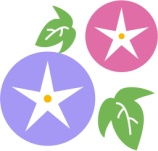 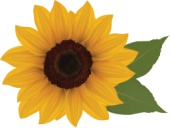 大島広志先生昔話の研究に長く携わる。大学で教えると共に、語り手の育成にも尽力している。東京都在住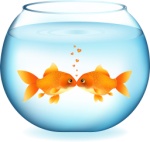 村田厚子さん語り手たちの会理事子どもから大人まで幅広い層に語りを届けている。千葉県在住